О работе студенческих общественных объединений по формированию благоприятной социально-культурной среды университетаЗаслушав и обсудив доклад проректора по ВиСР Ерёменко Ю.В.                  «О работе студенческих общественных объединений по формированию благоприятной социально-культурной среды университета».Учёный Совет отмечает: В университете проводится планомерная работа по повышению роли студенческих общественных объединений в формировании благоприятной социально-культурной среды университета.Создана и функционирует система работы студенческих общественных объединений.Значительную роль в организации деятельности студенческих общественных объединений играют директора институтов, деканы факультетов, заместители директоров, деканов по воспитательной работе, заведующие кафедрами, кураторы академических групп, управление воспитательной и социальной работы, центр культуры, студенческий спортивный клуб.Совет студенческого самоуправления Пензенского государственного университета с 2012 по 2017 год выигрывает конкурс и получает грантовую поддержку на развитие органов студенческого самоуправления в рамках реализации программы развития студенческого самоуправления «От знаний к успеху» с общим объёмом 65 млн. рублей. Управление ВиСР ПГУ в 2013 г. и в 2015 г. стало лауреатом на Всероссийском конкурсе в сфере развития органов студенческого самоуправления «Студенческий актив» в номинации «Лучшая система воспитательной работы образовательного учреждения». Совет студенческого самоуправления ПГУ стал лауреатом на Всероссийском конкурсе в сфере развития органов студенческого самоуправления «Студенческий актив» в 2016 г. – в номинации «Лучшее система гражданско-патриотического воспитания студенческой молодежи», в номинации «Лучшее студенческое научное общество», и в номинации «Лучший руководитель комиссии/совета обучающихся по качеству образования».  Совершенствуется материально-техническая база университета для создания благоприятной социально-культурной среды вуза и условий для эффективной работы студенческих общественных объединений.Вместе с тем, в работе студенческих объединений имеются следующие недостатки:Охват студентов, принимающих участие в работе студенческих общественных объединений является недостаточным;Информация о выборах председателей студенческих советов, мероприятиях, проводимых студенческими советами на факультетах не всегда своевременно доводится до обучающихся;Недостаточное представительство студенческих групп в органах студенческого самоуправления.Ученый Совет постановил:Воспитательную работу в области развития деятельности студенческих общественных объединений признать удовлетворительной;Директорам институтов, деканам факультетов мероприятия по повышению мотивации студентов к участию в работе студенческих общественных объединений проводить постоянно.Ответственные: Директора институтов, деканы факультетов.Срок исполнения: постоянно.Начальнику УВиСР, директору Центра студенческих общественных объединений подготовить методические рекомендации, положение о выборах председателя студенческого совета на факультетах, обеспечить контроль за соблюдением процедуры выборов председателя студенческого совета и оперативным доведением информации до обучающихся.Ответственные: Начальник УВиСР Мухамеджанова В.Ф., директор ЦСОО Анисимов С.В.Срок исполнения: до 01.09.2018 г.Материально-техническое оснащение Центра студенческих общественных объединений включить в план финансово-хозяйственной деятельности на 2018 год.Ответственные: Проректор по ВиСР Ерёменко Ю.В., начальник ЭХУ Шеянов А.В.Срок исполнения: 01.12.2018 г.В целях совершенствования деятельности органов студенческого самоуправления и внедрения новых практик в работе с молодежью, активнее обучать студентов в школах актива различного уровня;Ответственные: Проректор по ВиСР Ерёменко Ю.В., начальник УВиСР Мухамеджанова В.Ф.Срок исполнения: постоянно.Для повышения активности обучающихся в образовательном процессе, и общественной жизни, совершенствовать организационную структуру студенческих советов за счёт выборов студенческих лидеров в группах, начиная с 1-ых курсов 2018-2019 уч. года.Ответственные: Проректор по ВиСР Ерёменко Ю.В., зам. директоров и деканов по ВиСР.Срок исполнения: 01.10.2018 г.Увеличить бюджетное финансирование деятельности студенческих общественных объединений с учётом возможностей вуза;Ответственные: Первый проректор Артамонов Д.В., проректор по ВиСР Ерёменко Ю.В., главный бухгалтер Конинин М.П.Срок исполнения: 01.12.2018 г.Активизировать участие студенческих общественных объединений в грантовых программах Росмолодежи;Ответственный: Начальник УВиСР Мухамеджанова В.Ф.Срок исполнения: постоянно.Управление по ВиСР продолжить работу по созданию новых студенческих объединений, реализующих студенческие инициативы.Ответственный: Начальник УВиСР Мухамеджанова В.Ф.Срок исполнения: постоянно.МИНОБРНАУКИ РОССИИ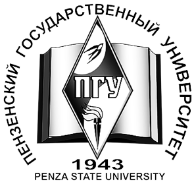 Федеральное государственное бюджетное образовательноеучреждение высшего образования«Пензенский государственный университет»(ФГБОУ ВО «ПГУ»)постановлениеУченого совета университета24.04.2018№ 8